   •   Μάθαμε  ότι  Διαιρέσεις μπορώ να κάνω                         23-11-2022                                                    με διάφορους τρόπους,  ανάλογα  τι με βολεύει κάθε φορά .                                1.   Με ανάλυση Διαιρετέου   :134  :  2  = ( 100 + 30  +  4 )  :  2 = ( 100 : 2 )  +  ( 30 : 2  ) + ( 4 : 2 ) =                                                        =      50   +   15   +   2   =  67                                 639  :  3  = ____________________________________________                              ____________________________________________       824  :  4  =_____________________________________________                       _____________________________________________  :  5  = _____________________________________________ Με  Ευκλείδεια (κάθετη) Διαίρεση  :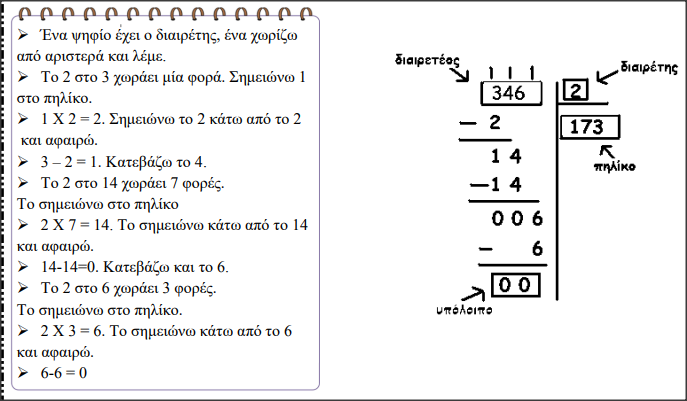   Λύνω κάθετα στο τετράδιό μου . Δεν ξεχνώ τις επαληθεύσεις .                       675 : 5 =      752  :  4 =      396  :  3 =      255  :   5 =      322 : 2 =Ένας φούρνος σε μία βδομάδα (7 ημέρες) φτιάχνει 896 καρβέλια ψωμί.                 Πόσα καρβέλια ψωμί φτιάχνει την ημέρα;   (Κάθετη πράξη)                                  Απάντηση : _________________________________________________  